2018 Annual Report to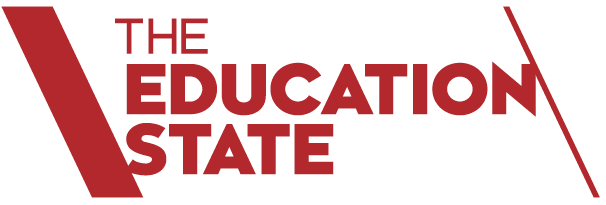 The School Community

School Name: Oberon High School (8210)About Our School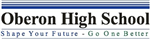 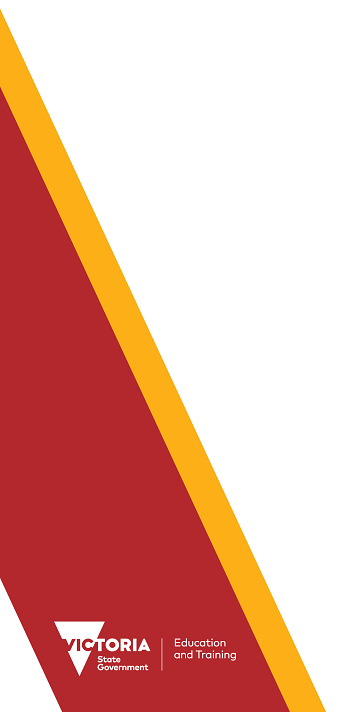 School context Oberon High School is a co-educational secondary school with an enrolment of 573 students (250 female and 323 male) supported by 57.6 equivalent fulltime staff, (3 Principal class staff, 38.4 teaching and 16.2 educational support officers).  Our student enrolment includes 3% of whom are Aboriginal or Torres Strait Islander and 3% who have English as Additional Language (EAL).  The SFO of the school is 0.4469 rating the school as Medium in terms of the socio-economic background of our students and families.  6.59% of students of the students have funding based around disability.
The Oberon High School student population is from the southern suburbs of Geelong, the Surf Coast areas and rural locations.  All students are encouraged to build on their talents, expand their horizons and develop a culture of learning through participation in a variety of academic, applied learning, sporting, artistic and social programs.  This is reflected in the school mantra of ‘Shape your future….Go one better’.
Our school provides a learning environment in which students strive for and respect high achievement, and they develop social skills based on the principles of tolerance and understanding.  
Framework for Improving Student Outcomes (FISO)In 2018 the two school focus areas were ‘Building Practice Excellence’ and ‘Professional Leadership’.  The quality of teaching and learning has a direct link with student learning outcomes, consequently the school has continued to specifically focus on improving teacher practices and the capabilities of our leadership team to lead improvement in teacher practice.  The school has continued with its teaching and learning improvement agenda, with a focus on improving the capacity of teaching practice of teachers using an agreed learning framework, ‘The Oberon Good Lesson’, based on the ‘Powerful Learning Framework’. The objective of this focus has been to minimise the variance in the quality of teaching that occurs across the school. This focus has been supported by a targeted ongoing professional learning program for staff members, supported by regular classroom observations focusing in on specific areas of improvement, sharing of best practice amongst staff and accessing feedback from both staff and students around teaching practices with the end goal of further improving student learning outcomes.  The importance of this professional learning focus is supported by staff and reflected in the school staff survey which is well above median of all Victorian Government Secondary Schools.  The professional learning focus of the school was further supported in 2018 by the appointments of two learning specialists focusing on further improvements in literacy and numeracy.

In 2018 the school undertook a School Review conducted by an Independent Reviewer appointed by the Department of Education and Training.  The review reaffirmed the progress that has been made by the school and this was reflected in the FISO continua where the school was rated as embedding in all areas of ‘Building Practice Excellence’ and ‘Professional Leadership’.  As a result of the review, the school will be focusing in on the following  areas over the course of the next four years:

•	Literacy and numeracy, particularly improving numeracy and writing

•	High Impact Teaching Strategies

•	Formalising opportunities for student agency to enhance engagement.Achievement
In 2018 Oberon High School continued to achieve very good student learning outcomes by students at the school.  Year 7 & 9 students NAPLAN data indicated that we are performing well above the Victorian Government School median in the percentage of students that are in the top three bands in Reading and Numeracy.  A focus and goal of the school has been to maintain or increase the percentage of students in the top bands from year 7 to 9, based on cohort year levels.  We have achieved this goal in 2018 in Reading and Numeracy.  The Year 9 matched cohort growth from Year 7 results showed high learning gain in Reading, Grammar/Punctuation and Numeracy at a rate well above that achieved by Victorian Government Secondary Schools.  This improvement included highly capable students identified in the top two bands, which has been a focus of the school.
VCE results in 2018 were once again very pleasing, with our results in line with the Victorian Government School mean study score.  Our results over a four year period indicates that we have performed above the Victorian Government School mean.  In 2018, 5% of our cohort of year 12 students achieved an ATAR score above 90 placing them in the top 10% of students in the state and 8% achieved an ATAR score above 80 placing them in the top 20% of students in the state.  4.6% of students achieved a study score of above 40.  The average study scores in Chemistry, Biology, Legal Studies, Psychology and Further Mathematics were well above the average score achieved by all schools (state, catholic and independent).  This has been the trend for a number of years.  
The school has 20 funded students as part of the Program for Students with Disabilities.  All students showed above satisfactory progress in achieving their individual goals.  All students had Parent Support Group meetings and associated learning plans.

In 2018 the school was also a Lead partner with another Secondary School as part of the Department of Education, initiative ‘School Improvement Partnership’.  The focus was to support the other school to share ideas and strategies implemented at Oberon as part of our Literacy improvement approach.

In 2018 the school was part of a Department of Education study to profile the school as a case study for achieving consistent improvement in student learning outcomes over a number of years.  This report will be published as a case study for other schools to have access to and also to learn from.Engagement
Improving student attendance has been a focus in the school and has pleasingly shown continued improvement in 2018 with the school attendance rates indicating an improvement significantly better than the state average.  The school will continue to focus on regular attendance as an important factor in student success both academically and socially.  While the attendance rates are now significantly better than the state average, we will continue to reaffirm with our school community the importance of regular attendance to maximise student learning.
The school provided and will continue providing a wide range of extra-curricular activities including an extensive interschool sporting program, the success of which is demonstrated by a number of individuals and teams making school sport Victoria state finals in 2018.  All year levels are offered a camps program and students studying languages are offered the opportunity to immerse themselves in that culture by visiting Indonesia and Germany.
In 2018 the school production of ‘The Curse of the Mummy’ allowed our performing art students to showcase their talent in a very entertaining and light hearted way.  Students from years 7-12 were once again able to showcase their public speaking ability through the Oberon Public Speaking festival.  The school was once again represented in a range of student forums and debating competitions.
Wellbeing
The school always has and will continue to pride itself on having student wellbeing as a priority.  This is supported within the school by the Assistant Principals, Year Level Managers, Chaplain and School Counsellor who all provide excellent support for students and families.  The wellbeing programs offered to the students include ‘boat building’, a creative arts program, ‘girls go extreme programs’ a variety of lunchtime support programs as well as a number of other practical based programs that are supported by Belmont Rotary and other outside agencies.  The school also runs a breakfast program two mornings per week in partnership with the Salvation Army.  In 2018 the school refined its pastoral care program ‘Connect’ to further improve the connectedness of students to the school, this was modified to ensure a greater time allocation with the focus on implementing the DET supported Respectful Relationships curriculum.  Pleasingly the student attitude to school - Sense of Connectedness indicator is well above the median of all Victorian Government Secondary Schools and the Management of Bullying indicator is also above the median of all Victorian Government Secondary Schools.
Student leadership is valued at the school, with opportunities available at all year levels.  In 2018 twenty Year 10 students attended a week long leadership camp at Bogong Outdoor Education Centre and twenty year nine students attended a week long leadership camp at Rubicon Outdoor Education centre.  Six of our year nine students spent six weeks in China as part of the DET School for Student Leadership, China experience.  Our School Captains continue to be the face of the school, running whole school assemblies and MCing prominent events including the Awards Day and Open Nights.  The school will continue to listen to the views of the student body through forums, positive recognition programs and restorative practices.  
Oberon High School has had very successful outcomes for its 2018 Year 12 VCE cohort with 85% of those applying for tertiary places receiving an offer in their first or second preference. Our Victorian Certificate of Applied learning students were highly successful with all engaged in apprenticeships, training or employment in 2018. These students were expected to participate in the workplace during their final year of school to improve their employability and work place skills which greatly enhanced their success. 
The school since mid-2017 has worked with the Victorian School Building Authority (VSBA) to design plans for the relocated Oberon High School at Armstrong Creek.  The commitments by the Labor Andrews Government to relocate the school to the Education Precinct in the growth corridor of Armstrong Creek for the start of the 2021 school year will ensure that the students attending Oberon will have access to the modern learning facilities that all students deserve.  This relocation has resulted in significant increase in student enrolments especially at year 7 for the 2019 school year, ensuring that there will continue to be a breadth of programs that can be offered to students attending the school.


Financial performance and positionThe school finished 2018 with a surplus of $114,905.00 due to the well managed staffing side of the budget.  This surplus has enabled the school to bring in new teachers for the 2019 year to match the higher enrolment experienced for 2019.

During the 2018 year, Oberon High School was part of the School Improvement Partnership (SIP) Schools Agreement program as a Lead School.  Our partnership was with Western Heights SC.  From 14th December 2017 to 21/12/2018 the school received a total of $50,000.00 (from two separate reimbursements) to assist with Programs, CRT costs, PD activity costs, etc for our English Team to share practices, strategies and knowledge with our partner school to assist in the improvement of learning outcomes for their students in reading and writing.

The equity funding received by the school has been very well used, in line with the Department’s expectation that it be used to improve student outcomes.  Oberon High School has used the equity to cover special activities and speakers who have been brought in to run activities or communicate to our students on best practices to achieve their own best results.  Along with these student activities, the funding has also been used to cover some very specific ‘Teaching and Learning” PDs that many of our staff have attended and also covering the CRT costs incurred due to these particular professional development days.

For more detailed information regarding our school please visit our website at http://www.oberonhs.vic.edu.au/site/